ПОСТАНОВЛЕНИЕ27 сентября 2021г.                                                                                    № 48-1-163с. Покровское     В соответствии с пунктом 9 статьи 65 закона «О выборах и референдумах в Ростовской области» № 525 от 12 мая 2016 года, на основании постановления «О результатах выборов депутатов Собрания депутатов Советинского сельского поселения Неклиновского района Ростовской области пятого созыва» № 46-2-16 от 21 сентября 2021 года, принимая во внимание отсутствие обязанностей, несовместимых со статусом депутата  Пушкаша Ивана Андреевича, избранного депутатом Собрания депутатов Советинского сельского поселения Неклиновского района Ростовской области пятого созыва по Советинскому одномандатному избирательному округу № 7 Территориальная избирательная комиссия Неклиновского района Ростовской области ПОСТАНОВЛЯЕТ: Зарегистрировать избранного депутата Собрания депутатов Советинского сельского поселения Неклиновского района Ростовской области пятого созыва по Советинскому одномандатному избирательному округу №7 Пушкаша Ивана АндреевичаВыдать зарегистрированному депутату Пушкашу Ивану Андреевичу удостоверение об избрании депутатом Собрания депутатов Советинского сельского поселения Неклиновского района Ростовской области пятого созыва по Советинскому одномандатному избирательному округу №7 установленного образца.Разместить на сайте Территориальной избирательной комиссии Неклиновского района Ростовской области   в информационно – телекоммуникационной сети «Интернет».Председатель комиссии __________________ Сафонов М.Ю.Секретарь комиссии _________________ Коженко Н.П.ТЕРРИТОРИАЛЬНАЯ ИЗБИРАТЕЛЬНАЯ КОМИССИЯНЕКЛИНОВСКОГО РАЙОНА РОСТОВСКОЙ ОБЛАСТИО регистрации избранного депутата Собрания депутатов Советинского сельского поселения Неклиновского района Ростовской области пятого созыва по Советинскому одномандатному избирательному округу № 7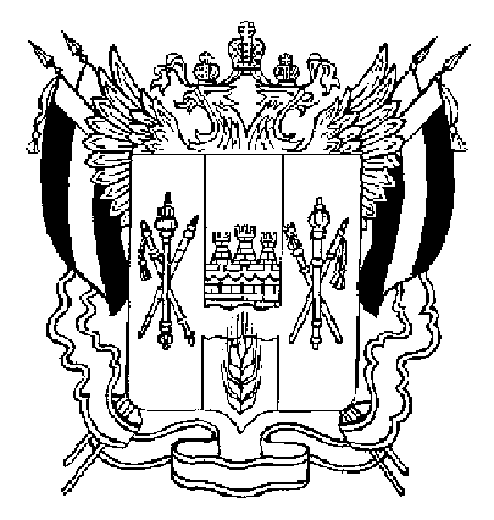 